2017 Performance Improvement Report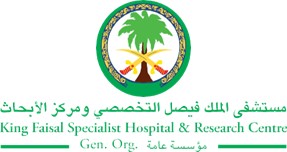 STRATEGIC PRIORITY Project NameProject NameProject NameProject NameCost and Time Efficiency in Orthotic ManagementCost and Time Efficiency in Orthotic ManagementCost and Time Efficiency in Orthotic ManagementCost and Time Efficiency in Orthotic ManagementSiteSiteDepartmentDepartmentProject StatusProject Start DateProject Start DateProject End Date Problem: Why the project was needed?The flow of patients undergoing Orthopedics procedure takes around 9 weeks, starting from surgery day until patient is seen in Orthotics Clinic for fitting; this long process is resulting in patient dissatisfaction due to long waiting time, high cost and improper slot utilization. Therefore, this project was initiated to improve procedure/patient flow between Department of Orthopedic Surgery (OS)/OR and Orthotics & Prosthetics Services (OPS).Aims: What will the project achieve?To decrease cost and time from procedure date to first seen in Orthotics & Prosthetics clinic 40% from the baseline by the end of September 2017. Benefits/Impact: What is the improvement outcome?(check all that apply)  Contained or reduced costs  Improved productivity  Improved work process  Improved cycle time  Increased customer satisfaction  Other (please explain)Quality Domain: Which of the domains of healthcare quality does this project support?(Select only one)Interventions: Overview of key steps/work completedPatient will have one visit to Orthotics & Prosthetics(OPS) Services for fitting (product delivery) rather than two visits in the normal procedure.Orthotics & Prosthetics Services will attend to the patient in the Operating Room (OR) to take the required measurement immediately after the surgery is done and while patient is under anesthesia.In the follow up appointment with orthopedic (after 6 weeks), patient has already scheduled appointment with Orthotics & Prosthetics Services for fitting of the device on same day. This means, a separate OPS service will not be required for the patient as it will match with orthopedic visit dates. Results: Insert relevant graphs and charts to illustrate improvement pre and post project(insert relevant graphs, data, charts, etc.) Cost efficiency:Patient is no longer required to attend to Hospital for Orthotics & Prosthetics Services (OPS) service only as he/she will be scheduled to be seen at same days of his/her scheduled appointments for Surgery and Orthopedic follow-up. In other words, patient will be seen in one phase rather than two phases of treatment course. Total Savings      Tickets plus accommodation cost on average SAR 2,500 per patient.(For around 35 patients in 9 month-trial period                     Saving of SAR 87,500 approximatelyan annual saving of 116,667 SAR).Project LeadTeam MembersName (person accountable for project)Names(persons involved in project)